L.A. Justice Fund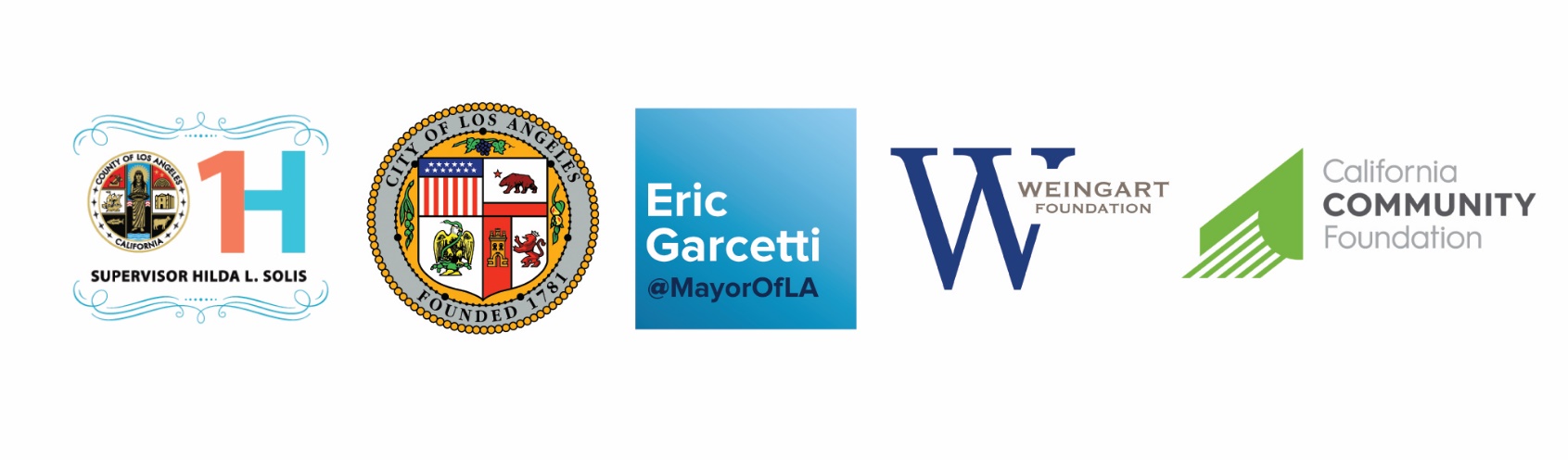 GranteePurposeAsian Americans Advancing Justice Los Angeles(AAAJ-LA)AAAJ-LA is Southern California’s leading organization dedicated to meeting the legal needs of AAPI communities. For over 30 years, AAAJ-LA has provided legal assistance and representation in immigration areas including naturalization, family-based petitions, VAWA, T and U visas, asylum, deportation defense and DACA.Bet TzedekSince it’s inception, Bet Tzedek has maintained a firm and unwavering commitment to serving immigrants in need. In 2011, Bet Tzedek established its Special Immigrant Juvenile Status (SIJS) Project to address the unique humanitarian crisis presented by the surge of unaccompanied children (UC). Through direct legal representation, in-house and pro bono attorneys, Bet Tzedek helps UCs obtain legal guardians and SIJS, so they can remain safely in the U.S.Central American Resource Center (CARECEN)CARECEN is a non-profit, community-based organization with over 33 years of experience delivering quality, high-volume immigration legal services. CARECEN's Legal Department of 60 full-time staff, including 20 attorneys and 4 Accredited Representatives, provides information, advice and direct services to over 15,000 individuals per year.Coalition for Human Immigrant Rights (CHIRLA)CHIRLA’s mission is to achieve a just society fully inclusive of immigrants. CHIRLA’s legal services program assists over 3,000 immigrants annually and ensures they have access to quality, free or low-cost immigration services that can help gain U.S. citizenship, legal status or protection from deportation. On an annual basis, CHIRLA’s legal team processes an average of 50 cases on behalf of immigrants in removal proceedings.Esperanza Immigrant Rights Project, Catholic Charities of Los Angeles(Esperanza)Esperanza, a program of Catholic Charities of Los Angeles, Inc. (CCLA), is one of the leading immigration-focused public interest organizations.  It has grown from a staff of five to over 30 and has expanded its programs to meet the increasing and changing needs of the immigrant community. Esperanza represented 1,431 adult and child immigrants in removal proceedings in the last three years and provided other immigration services to over 3,000 individuals last year. Esperanza has extensive experience working with both detained and non-detained immigrants.Immigrant Defenders Law Center(ImmDef)ImmDef is a next-generation social justice law firm that defends immigrant communities against systemic injustices in the legal system. Founded in 2015, ImmDef has steadily grown to be the largest non-profit provider of deportation defense in Southern California. Their  team of 25 attorneys and 24 support staff members provide full-scale deportation defense and legal education classes to approximately 1,900 adults and children annually.Kids in Need of Defense, Inc. (KIND)KIND works to ensure that no refugee or immigrant child faces immigration court alone. KIND’s Los Angeles office serves unaccompanied children (UC) who are released to a sponsor in the Los Angeles area. Once a case is referred to KIND’s Los Angeles office, staff conducts an intensive intake. If the case is accepted, KIND’s Los Angeles office will either find a pro bono attorney to represent the child, or provide the child with direct legal representation. Legal Aid Foundation of Los Angeles (LAFLA)LAFLA has a history of providing services to immigrants. In 1984, LAFLA concentrated its efforts to serve Central American asylum seekers.  In the mid-90’s, LAFLA began providing services to domestic violence survivors. In the 2000’s, LAFLA was at the forefront of the legal efforts to assist victims of serious crimes and of human trafficking following passage of legislation to provide immigration relief  to those groups.  Los Angeles LGBT Center(the Center)The Center is a multi-service organization committed to providing holistic services and support to the LGBTQ communities in the greater Los Angeles area. The Center’s Legal Services Department focuses serving the most vulnerable LGBTQ communities by providing legal services to survivors of violence and discrimination. It is a critical resource for LGBTQ survivors of persecution and torture from Central America to the Middle East and Africa. Beginning in the summer of 2013, building upon their  existing U-Visa and VAWA work, Legal Services staff began providing representation for clients seeking asylum.Loyola Immigrant Justice Legal Clinic (LIJC)Founded in 2012, LIJC is a community-based collaboration of Loyola Law School, Homeboy Industries, and Dolores Mission Parish with a dual pronged mission: to advance the rights of the indigent immigrant population residing on the East side of Los Angeles through direct legal services, education, and community empowerment, while teaching law students effective immigrants’ rights lawyering in a real world setting.National Day Laborer Organizing Network (NDLON)Launched in 2001, NDLON was formed as a collaborative effort by 12 local day laborer organization and worker centers from across the country – all dedicated to a unifying mission of improving the lives of day laborers.  Guided by a mandate from our members to respond to escalating deportations, NDLON has been at the forefront of efforts to develop organizing and legal strategies to fight deportations. NDLON has also provided full representation to detained and non-detained clients in removal proceedings, and has focused such efforts on representing members or individuals whose cases that intesect with broader policy concerns.One JusticeOneJustice is widely known as the support center and go-to resource on pro bono best practices in California. Each year OneJustice provides coaching, training, resources, and collaborative projects to a network of over 100 nonprofit legal organizations, their staff, volunteers, and boards. Since 2014, OneJustice has been building an Immigration Pro Bono Response Network.  For example, it deployed its innovative pro bono assistance strategies as the operational support entity for “pop-up” immigration services clinics at the two airports in the wake of the executive order travel ban.Program for Torture Victims (PTV)PTV assists asylum seekers who are survivors of torture, persecution or other forms of human rights abuse. It offers forensic medical and psychological reports and provides expert witness testimony to clients in asylum hearings and immigration court. Adding a medical forensic evaluation to an attorney-represented client can increase asylum award rate to 89%, compared to 48% for those with attorneys and just 10% for those who are unrepresented.  PTV is the only organization providing medical forensic reports in immigration cases in Southern California and provides approximatley 110 forensic reports per year. Public CounselEstablished in 1986, Public Counsel’s Immigrants’ Rights Project (IRP) is one of the leading programs providing legal defense and advocating on behalf of Los Angeles’ immigrant community. For nearly a decade, IRP has conducted legal orientations for detained immigrants, provided legal consultations to those who lack representation, offered direct representation to immigrant detainees, and match detained asylum seekers, victims of violence, and long-time lawful permanent residents with pro bono attorneys. Public Counsel is currently working to expand legal assistance to two additional detention centers: Theo Lacy Facility in Orange and Adelanto Detention Facility.Southwestern Law School, Immigration Law Clinic (ILC)The ILC, established in 2009, operates under the umbrella of the Southwestern Legal Clinic. ILC provides free legal representation to low-income children and adults throughout Southern California, focusing on areas where a gap in service exists amongst non-profit immigration legal services.  A large percentage of clients live in the Lancaster/Palmdale, an area of Los Angeles County lacking non-profit immigration legal services. USC Gould School of Law, Immigration ClinicThe USC Immigration Clinic has been providing direct legal representation to immigrants since its inception in 2001.  The Clinic has represented more than 1,000 clients. Legal representation is provided by two supervising attorneys, a staff attorney, and second and third year law students enrolled in the Clinic who practice pursuant to DHS and Immigration Court student practice rules. Vera Institute of Justice, Center on Immigration and JusticeVera’s Center on Immigration and Justice has strong experience in managing large-scale immigration removal defense programs. Since 2005, Vera has overseen federally-funded programs that provide legal information and legal representation to adults and children in deportation proceedings, most of them detained. Moreover, Vera is a founding member of the New York Immigrant Family Unity Project coalition, through which it led efforts to analyze the need for legal services in New York, launched the program's legal services in three sites, and is currently conducting a comprehensive outcome evaluation.